16. 04. – klasa 6Temat lekcji: Świat przedstawiony w powieści „Tomek w krainie kangurów”.Drodzy uczniowie! Postarajcie się uzupełnić poniższe karty pracy. Proponuję pisać ołówkiem, aby była możliwość poprawy. Karty pracy można wydrukować. Jeśli ktoś nie ma takiej możliwości, należy przepisać zadania do zeszytu (polecenia długopisem, własne notatki ołówkiem). .Jutro widzimy się na zajęciach on line o godzinie 11. Chciałabym, abyście do tej pory uporali się z ćwiczeniami. Na lekcji jeszcze raz je omówimy, uzupełnimy i poprawimy w razie potrzeby. Można się będzie zgłaszać do odpowiedzi, która będzie oceniana.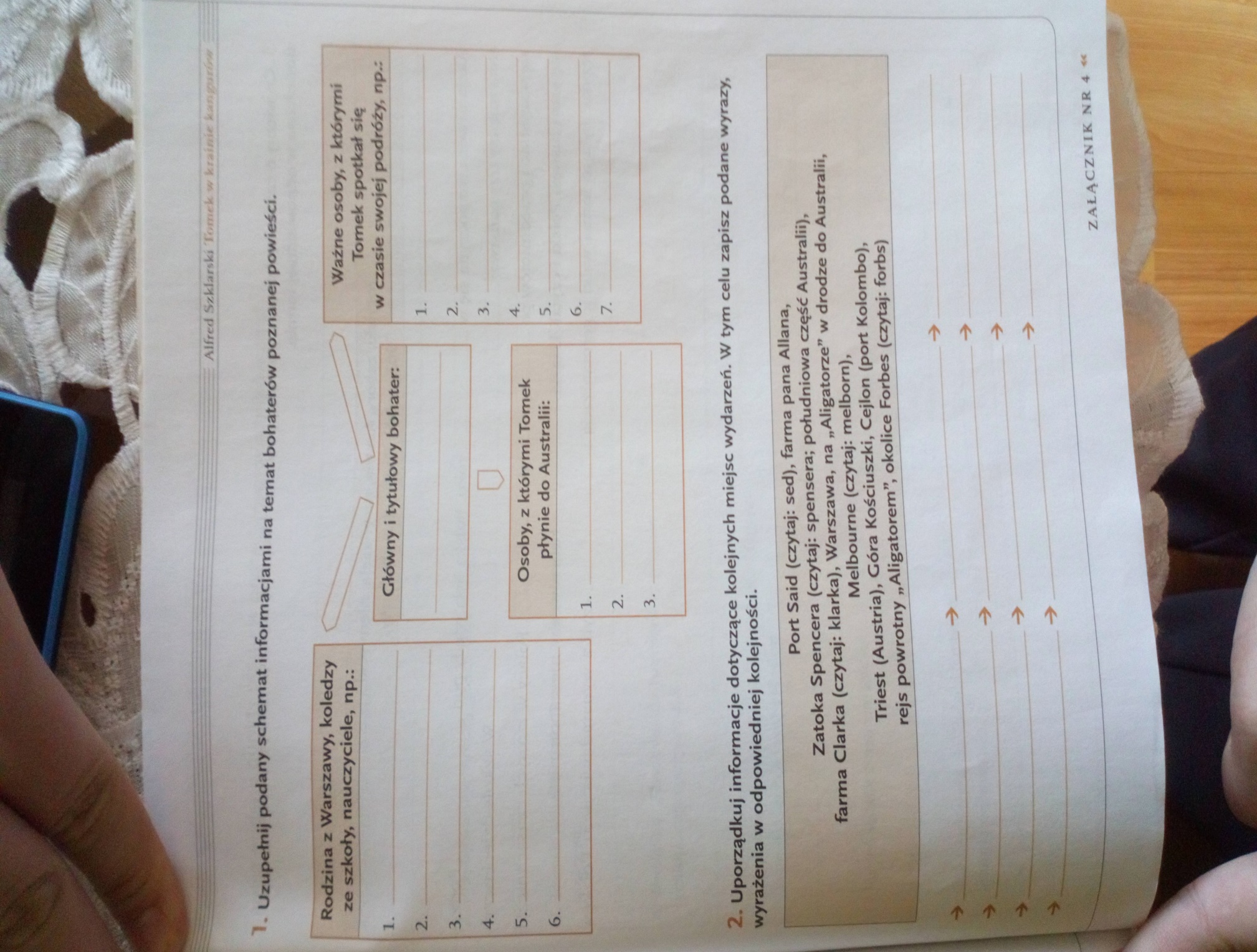 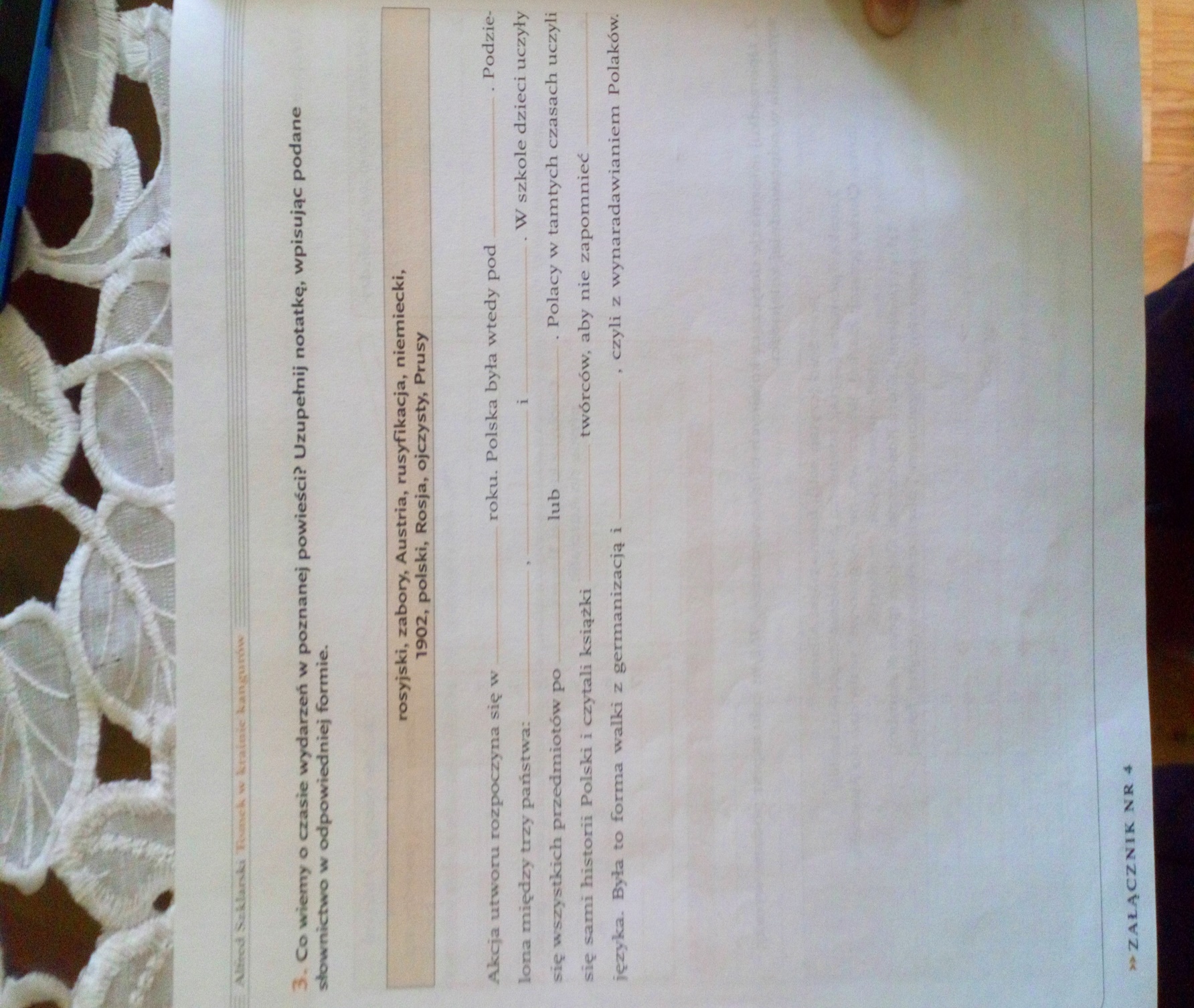 